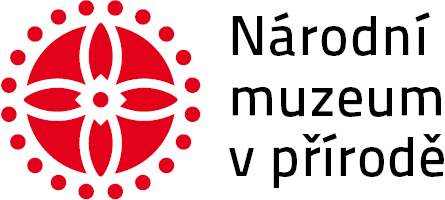 KONCEPCE SBÍRKOTVORNÉ ČINNOSTI NÁRODNÍHO MUZEA V PŘÍRODĚ NA LÉTA 2021-2025ÚVODEMKoncepci sbírkotvorné činnosti vydává Národní muzeum v přírodě na základě ustanovení uvedených ve Zřizovací listině (vydána 12. prosince 2013 a pozměněná rozhodnutím ministra kultury č. 23/2018 ze dne 11. prosince 2018) jako svůj interní předpis pro selekci, evidenci, tezauraci a dokumentaci sbírek za účelem uchovávání projevů tradiční lidové kultury. Předkládaná koncepce sbírkotvorné činnosti Národního muzea v přírodě (dále jen NMvP) bude sloužit jako střednědobý program sbírkové dokumentace vybraných jevů lidové kultury, historie a kulturní historie vážící se ke sběrné oblasti NMvP pro léta 2021-2025. Tato koncepce navazuje na předchozí koncepci sbírkotvorné činnosti Valašského muzea v přírodě (od 11. prosince 2018 Národního muzea v přírodě) pro léta 2016-2020. Vychází z obsahového složení sbírkových fondů NMvP a úkolů obsažených ve Zřizovací listině Národního muzea v přírodě.Koncepce se zaměřuje na vymezení těchto okruhů:Sběrná oblast Národního muzea v příroděVymezení časového obdobíSbírky Národního muzea v přírodě a charakteristiky dalších dokumentačních a studijních fondůPriority při získávání nových přírůstků do sbírekMožnosti získávání přírůstků do sbírekPráce se sbírkamiPriority inventarizace sbírekOčekávané výsledky sbírkotvorné činnosti Závěrečná ustanovení1. SBĚRNÁ OBLAST NÁRODNÍHO MUZEA V PŘÍRODĚNa základě změny Zřizovací listiny z 11. 12. 2018 je sběrná oblast NMvP definována v rozsahu regionů Valašsko, Těšínské Slezsko, Haná, České Horácko a část Moravského Horácka, Hlinecko, Chrudimsko, Litomyšlsko a Poličsko, severozápadní Čechy, České středohoří a jejich přechodových oblastí. Z hlediska územně správního členění zahrnuje části krajů Zlínského, Moravskoslezského, Olomouckého, Pardubického, Ústeckého a kraje Vysočina.2. VYMEZENÍ ČASOVÉHO OBDOBÍČasový horizont pro naplňování sbírkotvorné činnosti v definované sběrné oblasti je stanoven horní hranicí rokem 1989. Časové období lze rozšířit až do současnosti v případech, jedná-li se o doklady proměn a vývoje tradiční lidové kultury (např. výrobky současných řemeslníků udržujících tradiční technologie, díla současných umělců čerpajících z místního historického a lidového prostředí, doklady činnosti folklorního hnutí, artefakty vztahující se k nemateriální kultuře apod.). Druhou skupinu tvoří vybrané jevy nebo dvourozměrné a trojrozměrné předměty spjaté s každodenním životem převážně venkovského společenství.3. SBÍRKY NÁRODNÍHO MUZEA V PŘÍRODĚ a CHARAKTERISTIKY DALŠÍCH FONDŮV souladu se Zřizovací listinou shromažďuje NMvP sbírky nemovitých i movitých dokladů k dějinám lidové kultury, národopisu, řemesel a zemědělství se zvláštním přihlédnutím k dějinám lidového stavitelství ve vymezené sběrné oblasti muzea. V rámci platných právních předpisů NMvP spravuje prostřednictvím svých organizačních složek tři sbírky evidované v Centrální evidenci sbírek muzejní povahy (dále jen CES):A) Sbírka Valašského muzea v přírodě byla dle Zákona 122/2000 Sb. do CES zařazena 3. června 2002 pod evidenčním číslem VMR/002-04-29/104002. Je tvořena třemi oborovými podsbírkami trojrozměrných a dvourozměrných předmětů a nemovitostí. K 31. 12. 2019 bylo v těchto podsbírkách evidováno celkem 138.924 inventárních čísel:- Podsbírka etnografická 				69.957 inventárních čísel- Podsbírka písemnosti a tisky			48.265 inventárních čísel- Podsbírka dokumentace muzea v přírodě	20.702 inventárních číselPodsbírka etnografická – pokrývá sběrnou oblast Valašského muzea v přírodě – etnografický region Moravské Valašsko s málo obsáhlými přesahy do etnografických regionů Těšínsko a Moravské Kopanice. Zvláštní pozornost je v jejím obsahu věnována městu Rožnov pod Radhoštěm a jeho obyvatelům. Převážná část předmětů pochází z druhé poloviny 19. století a první poloviny 20. století. Mezi nejvýznamnější sbírkové kolekce této podsbírky náleží soubory dokumentace způsobů obživy (zemědělství, řemesla a podomácká výroba), dokumentace způsobů života (bydlení, strava), soubor lidového oděvu a bytového textilu, soubor keramiky, skla, malovaného porcelánu, nábytku, lidového umění, zvykoslovných předmětů a starých tisků.Podsbírka písemnosti a tisky – pokrývá sběrnou oblast Valašského muzea v přírodě – etnografický region Moravské Valašsko s málo obsáhlými přesahy do etnografických regionů Těšínsko a Moravské Kopanice. Zvláštní pozornost je v jejím obsahu věnována městu Rožnov pod Radhoštěm a jeho obyvatelům.Časově sbírka pokrývá období zejména 19. a 20. století. Obsahuje písemnosti z pozůstalostí sourozenců Jaroňkových (zakladatelé muzea), Františka Klaudy, členů Musejního spolku a dalších významných osobností, dále doklady původních obyvatel usedlostí, které byly transferovány do muzea, tiskoviny vztahující se ke kulturním aktivitám regionu, folklorním festivalům, institucím. Součástí podsbírky je soubor pohlednic a dobových fotografií.Speciální součástí podsbírky je genealogická kartotéka rodů se zpracovanými údaji z archivních pramenů 16. – 18. století původem z obcí Valašska.Podsbírka dokumentace muzea v přírodě – pokrývá sběrnou oblast Valašského muzea v přírodě – etnografický region Moravské Valašsko s málo obsáhlými přesahy do etnografických regionů Těšínsko a Moravské Kopanice.  Zvláštní pozornost je v jejím obsahu věnována městu Rožnov pod Radhoštěm a jeho obyvatelům.Vznikla v 70. letech 20. století jako účelový fond pro praktické potřeby muzea – vybavení expozic, ověřování tradičních technologií apod. Zahrnuje kopie lidové architektury ve Valašském muzeu v přírodě, příklady kopií a rekonstrukcí pracovního nářadí, oděvních součástek, nábytku a zvykoslovných artefaktů. B) Sbírka Muzea v přírodě Vysočinabyla dle Zákona 122/2000 Sb. do CES zařazena 13. prosince 2002 pod evidenčním číslem PUP/002-10-21/295002. Je tvořena jednou podsbírkou předmětů trojrozměrných a dvourozměrných s názvem Podsbírka etnografická. K 31. 12. 2019 bylo v této podsbírce evidováno celkem 4.227 inventárních čísel.Podsbírka etnografická – je budována od roku 1972 a pokrývá sběrnou oblast Muzea v přírodě Vysočina – etnografické regiony České Horácko a část Moravského Horácka, Hlinecko, Chrudimsko, Litomyšlsko a Poličsko. Dokumentuje období 19. a 20. století. Mezi významné soubory obsažené v podsbírce náleží kolekce lidového oděvu a interiérového textilu, vybavení domácnosti, lidového nábytku, zemědělských předmětů, strojů, řemeslného vybavení a soubory zvykoslovných předmětů a lidového umění.C) Sbírka Muzea v přírodě Zubrnicebyla dle Zákona 122/2000 Sb. do CES zařazena 5. května 2003 pod evidenčním číslem ZUB/003-03-17/298003. Je tvořena jednou podsbírkou trojrozměrných a dvourozměrných předmětů s názvem Podsbírka Jiná – Sbírka souboru lidové architektury. K 31. 12. 2019 bylo v této podsbírce evidováno celkem 7.698 inventárních čísel.Podsbírka Jiná – Sbírka souboru lidové architektury – je budována od 80. let 20. století a pokrývá sběrnou oblast Muzea v přírodě Zubrnice – region odpovídající geografickému vymezení oblasti České středohoří a bezprostředně přilehlých území okresů Ústí nad Labem, Teplice, Litoměřice, Děčín a Česká Lípa. Podsbírka dokumentuje období 19. století a první polovinu 20. století se širokým zaměření jak na etnografika z dané sběrné oblasti – vybavení domácností, řemeslných dílen, soubory zemědělských nástrojů a strojů, kolekce lidového umění, tak na zařízení institucí – školy, obchodu, mlýnů, pošty, železnice.D) Hanácké muzeum v příroděnemá sbírku evidovanou dle Zákona 122/2000 Sb. a zařazenou do CES.Vedle sbírek vedených v CES jednotlivé organizační složky spravují další dokumentační a studijní fondy:A) Valašské muzeum v příroděFotoarchiv – doprovodná dokumentace ke sbírce, zahrnující historii muzea, výzkumy odborných pracovníků v terénu, lidové stavitelství in situ, akvizice či jiná muzea v přírodě. Samostatnou řadu tohoto fondu tvoří fotodokumentace sbírkových předmětů, expozic a živých sbírek muzea.Stavebně-technická dokumentace – pomocný studijní fond, archivní materiály stavebně-technické dokumentace objektů z regionu Valašska, Těšínska a Kopanic, z výstavby VMP a výsledků zaměřování staveb lidové architektury v uvedených regionech. Součástí je Kuriálův archiv – soubor plánové dokumentace, fotografií a kreseb lidové architektury.ÚLUV – materiál a dokumenty zrušené organizace Ústředí lidové umělecké výroby se sídlem v Uherském Hradišti. Obsahuje tematicky různorodý materiál: průzkumy z let 1957-1961 – dokumenty o existující výrobě, zprávy o již zaniklých činnostech, zápisy rozhovorů s informátory, seznam výrobců, vzorníkové knihy, technologie, fotografie nebo nákresy pracovních postupů aj. Rukopisy – pomocný studijní fond zahrnující diplomové práce s regionální příslušností, terénní výzkumy a nálezové zprávy pracovníků VMP, návrhy expozic apod.Odborná knihovna – kolekce regionální literatury (dané sběrné oblasti Moravského Valašska, Těšínska a Moravských Kopanic), publikací se vztahem k lidovému stavitelství, řemeslům, etnologii, zastoupena jsou rovněž regionální, celostátní a zahraniční periodika. Genofond ovcí plemene Valaška.Sbírky starých a krajových odrůd ovocných dřevin a plodin (jádroviny, peckoviny, obiloviny, luskoviny, byliny, okrasné a hrnkové). B) Muzeum v přírodě Vysočina (dále jen MPV)Fotoarchiv – doprovodná dokumentace ke sbírce, zahrnující historii muzea, výzkumy odborných pracovníků v terénu, lidové stavitelství in situ, akvizice či jiná muzea v přírodě.Stavebně-technická dokumentace – pomocný studijní fond, archivní materiály stavebně-technické dokumentace objektů z regionů České Horácko a část Moravského Horácka, Hlinecko, Chrudimsko, Litomyšlsko a Poličsko a výsledků zaměřování staveb lidové architektury v uvedených regionech. C) Muzeum v přírodě Zubrnice (dále jen MPZ)Fotoarchiv – doprovodná dokumentace ke sbírce, zahrnující historii muzea, výzkumy odborných pracovníků v terénu, lidovou architekturu in situ, akvizice či jiná muzea v přírodě.Stavebně-technická dokumentace – pomocný studijní fond, archivní materiály stavebně-technické dokumentace objektů z regionu České středohoří a výsledků zaměřování staveb lidové architektury v uvedené oblasti. D) Hanácké muzeum v přírodě (dále jen HMP) Fond trojrozměrných a dvojrozměrných předmětů – je budován od 80. let 20. století a pokrývá region Hané a blízkého okolí. Převážná část artefaktů pochází z druhé poloviny 19. století a první poloviny 20. století. Mezi nejvýznamnější sbírkové kolekce tohoto fondu této podsbírky náleží soubory dokumentace způsobů obživy – zejména strojové a nástrojové vybavení zemědělského statku, vybavení řemeslné, soubory nábytku a vybavení domácnosti.4. PRIORITY PŘI ZÍSKÁVÁNÍ NOVÝCH PŘÍRŮSTKŮ DO SBÍREK A FONDŮ NÁRODNÍHO MUZEA V PŘÍRODĚVzhledem k zaměření sbírek a fondů NMvP na komplexní dokumentaci jevů tradiční lidové kultury se zvláštním zřetelem na urbanismus, lidové stavitelství, působení člověka v krajině a v daných přírodních poměrech, způsoby života, duchovní a sociální kulturu v definované sběrné oblasti a vymezeném časovém období jsou prioritami ve sbírkotvorné činnosti:a) průběžné doplňování stávajících sbírek trojrozměrných artefaktů- zejména těch, které dokumentují zaměstnání a způsoby obživy venkovského obyvatelstva a obyvatel malých měst, jejich každodenní život, způsoby odívání, bydlení, projevy sociální a duchovní kultury;b) průběžné doplňování stávajících souborů dvojrozměrných artefaktů – zejména těch, které dokumentují demografické, sociální, ekonomické poměry obyvatel, podobu sídelní i přirozené krajiny a její proměny vlivem zemědělského či lesnického hospodaření nebo činnosti související s místně specifickou podomáckou, řemeslnou či průmyslovou výrobou;c) sběr trojrozměrných a dvourozměrných předmětů za účelem doplnění chybějícího vybavení stávajících expozičních objektů muzeí v přírodě a rovněž za účelem přípravy nově plánovaných expozic v muzeích v přírodě;d) tvorba a průběžné doplňování sbírek trojrozměrných a dvourozměrných artefaktů uměleckého řemesla a umění inspiračně vycházejících z lokálních reálií přírodních, urbanistických, kulturních a z jiné lidské činnosti bez ohledu na uplatněný materiál s přihlédnutím na dokumentaci tvorby místně významných umělců a tvůrců včetně technologických postupů;e) tvorba a postupné doplňování sbírek trojrozměrných a dvourozměrných předmětů inspirovaných prostředím tradiční lidové kultury vzešlých z činnosti současných výrobců (Nositelé tradice lidových řemesel, nositelé lokálně či regionálně významných ocenění apod.) a dokumentace příslušných technologických postupů;f) průběžné doplňování souborů trojrozměrných a dvojrozměrných artefaktů vztahujících se k dokumentaci historického vývoje organizačních složek NMvP a k jejich internímu fungování a prezentačním aktivitám, marketingové výzkumy, tiskové a obrazové materiály, databáze;g) doplňování stávajících souborů plánové a etnografické dokumentace venkovského stavitelství, urbanistických celků, jednotlivých typů staveb, technologií, materiálů, včetně záznamů o metodách transferu staveb, jejich konzervace, sanace, rekonstrukce až po jejich umístění v expozici muzea včetně návrhu expozice; h) postupné doplňování metodických materiálů převzatých i autorských, knižních fondů, audio a video dokumentů;i) tvorba a doplňování biologických sbírek a přírodních komponentů volné krajiny a přírody, včetně rostlin a stromů, tradičních odrůd zemědělských plodin, zástupců bylinného a stromového patra kulturní krajiny a biotopu pastvin a luk, zvířat typických pro místní způsoby hospodaření.5. MOŽNOSTI ZÍSKÁVÁNÍ PŘÍRŮSTKŮ DO SBÍREK NÁRODNÍHO MUZEA V PŘÍRODĚZákladním a neopominutelným úkolem muzeí v přírodě je terénní výzkum a systematická dokumentace zanikajících jevů tradiční lidové kultury, ale i místních specifik souvisejících se každodenním životem nebo s výjimečnými životními okamžiky jednotlivců i celého společenství. Tyto aktivity se stávají vedle externích nabídek zdrojem pro sbírkotvornou činnost v podobě cílených i záchranných sběrů. Možnost získávání sbírkových předmětů a kvalitní tvorby a doplňování sbírek se řídí příslušnými zákonnými předpisy.  Akviziční činnost vedle toho determinuje definovaná sběrná oblast NMvP, časové vymezení, stále se zvětšující časový odstup od dokumentované doby, vyčerpanost sběrné oblasti i vlastní zastoupení jednotlivých druhů předmětů ve sbírkách. Způsoby získávání přírůstků do sbírek Národního muzea v přírodě- od soukromých osob – představuje nejčastější způsob získávání přírůstků do sbírek ať již prostřednictvím oslovení muzea jednotlivcem nebo obráceným způsobem na základě informace nebo výzkumu. Předností takto dodávaných předmětů je poskytnutí bližších údajů o zhotovitelích, uživatelích, funkcích a osudech předmětů, neboť většinou pocházejí z pozůstalosti po předcích. Jedná se jak o trojrozměrné, tak dvourozměrné předměty různého charakteru, z nichž jsou doplňovány všechny sbírkové skupiny;- od institucí a podniků – výjimečný způsob získávání přírůstků do sbírek založený většinou na oslovení muzea institucí/podnikem. Tímto způsobem je možno vybrané sbírky obohatit o provozní nebo umělecké vybavení daných institucí a podniků, o jejich výrobky nebo dokumentaci písemnou či obrazovou. Podobně jako výše zmiňované nabídky, disponují většinou i tyto akvizice potřebnými informacemi charakterizujícími daný předmět nebo jejich soubor;- od Úřadu pro zastupování státu ve věcech majetkových – jedná se o specifickou možnost získání sbírkových předmětů prostřednictvím řešení odúmrtí, k předmětům však většinou chybí potřebné informace o uživatelích, době a prostředí jejich výskytu, někdy i o zhotoviteli. Hodnotnými pro sbírku se stávají v okamžiku, že doplňují typologickou řadu, dokladují určitý materiál, výrobní postup nebo dobový typ;- od obchodů s antikvitami, na sběratelských burzách, ve specializovaných a internetových obchodech – jedná se o výjimečné sběry založené na momentální nabídce. K předmětům chybí potřebné informace o uživatelích, době a prostředí jejich výskytu, někdy i o zhotoviteli. Hodnotnými pro sbírku se stávají v okamžiku, že doplňují typologickou řadu, dokladují určitý materiál, výrobní postup nebo dobový typ. Jedná se především o předměty užitého umění a předměty umělecké, autorsky místně významné; - vlastní výzkumnou činností – muzejní pracovníci jsou iniciátory získávání předmětů do sbírek ať již na základě terénního výzkumu nebo dokumentace svého muzea. V prvním případě je situace obdobná variantě akvizic od soukromých osob. V druhém případě je včasná dokumentace sebe sama žádoucí z hlediska maximální výtěžnosti informací o trojrozměrných a dvourozměrných předmětech z důvodu zařazení do sbírky. 6. PRÁCE SE SBÍRKAMIZacházení se sbírkami či jednotlivými sbírkovými předměty se v NMvP řídí dle příslušných právních předpisů (Zákon 122/2000 Sb. o sbírkách muzejní povah ve znění pozdějších novelizací, Zákon 499/2004 Sb. o archivnictví a spisové službě, Zákon 20/1987 Sb. o státní památkové péči ve znění pozdějších novelizací) a vnitřním předpisem – Režim zacházení se sbírkou nebo jednotlivými sbírkovými předměty – který je vydáván jako příkaz generálního ředitele Národního muzea v přírodě.Tyto předpisy vymezují práci se sbírkami v následujících kategoriích:- způsoby získávání sbírkových předmětů- evidence sbírkových předmětů – chronologická a systematická- kontakt s CES- označování sbírkových předmětů evidenčními čísly- inventarizace sbírek- vyřazování předmětů z evidence- dokumentace sbírkových předmětů obrazem- podmínky uložení v depozitech- ochrana sbírkových předmětů před poškozením a zcizením- podmínky zápůjček jiným subjektům za účelem prezentace veřejnosti či studiaCharakteristika prací spojených se sbírkotvornou činností jednotlivých organizačních složek NMvPSbírkotvorná činnost zahrnuje různorodé a specifické postupy probíhající buď souběžně, nebo návazně na sebe. Vzhledem k různé úrovni formování a zpracování sbírek jednotlivých organizačních složek je v období vymezeném touto koncepcí nutno cílit k nastavení jednotných postupů tvorby sbírky, k vytvoření jednotného systému evidence a dosažení optimálního stavu péče o sbírky, přičemž ale budou respektována specifika sbírek jednotlivých organizačních složek.Zásadním krokem je zřízení Sbírky Hanáckého muzea v přírodě v průběhu let 2021-2022, neboť jako jediná organizační složka NMvP muzejní sbírku ve smyslu legislativních opatření nemá. Existující dosavadní dokumentační fond bude evidován a doplněn o I. a II. stupeň dokumentace dle požadavků zákonných předpisů a takto vytvořená sbírka bude zapsána do CES. Zřízením Sbírky Hanáckého muzea v přírodě budou nastaveny stejné podmínky pro všechny organizační složky NMvP v základních postupech pro práci se sbírkou, jakým jsou:- získávání nových sbírkových předmětů ve sbírce dosud nezastoupených, ať již v podobě jednotlivin nebo doplnění typologických řad, popř. předmětů naplňujících podmínku multiplicitního zastoupení ve sbírce muzea v přírodě pro prezentační aktivity muzea a badatelské potřeby; dle nabídky nebo cílených vyhledávacích akcí doplňování stávající sbírky po pečlivém zvážení a znalosti obsahu sbírkové skupiny;- dokumentace sbírky obrazem – průběžné doplňování fotodokumentace sbírkových předmětů analogovou a digitální formou;- pokračování v digitalizaci sbírky – průběžné doplňování údajů k jednotlivým sbírkovým předmětům v programu SW ProMuzeum verze Profi Bach systems s.r.o Olomouc. Převod stávající dokumentace II. stupně do digitalizované podoby, pořizování dalších metadat včetně jejich kompletace s dalšími digitalizovanými údaji.- aktualizování databáze sbírky pro veřejnost – v souvislosti s pokračující digitalizací sbírky postupné doplňování databáze sbírky pro externí uživatele (on-line katalog VadeMecum); - vytváření tematicky zaměřených katalogů – zpřístupňování informací o sbírkových předmětech ze sbírky VMP veřejnosti v tištěné nebo digitalizované podobě;Specifickými aktivitami v oblasti práce se sbírkou vlastní pouze pro organizační složku Valašské muzeum v přírodě jsou:- pokračování ve zpracování pozůstalostních souborů místně významných osobností;- pokračování ve zpracování dokumentace krajiny, urbanismu a lidové architektury;- pokračování v chovu stáda původního plemene ovcí Valaška v rámci Národního programu udržování genetické biodiverzity;- pokračování v uchovávání sbírky tradičních odrůd zemědělských plodin a její evidence se zřetelem k prezentaci jejich hospodářské funkce.Ostatní organizační složky obdobné činnosti k budování specifických sbírek tematicky vlastních oboru muzejnictví v přírodě dosud systematicky nevyvíjely. Úkolem pro období vymezené touto koncepcí je metodicky připravit tvorbu takových sbírek reflektujících specifika dané sběrné oblasti příslušného muzea.Důležitou položkou práce se sbírkami je péče o sbírky movité i nemovité prostřednictvím konzervátorské a restaurátorské činnosti, tak způsobů uložení a uchovávání sbírkových předmětů v depozitářích. Právě v této oblasti jsou patrné značné kvantitativní a kvalitativní rozdíly mezi jednotlivými organizačními složkami. V rámci zlepšování péče a způsobů uchovávání sbírkových předmětů pracovníci Valašského muzea v přírodě průběžně poskytují metodickou pomoc pro pracovníky organizačních složek.A) Valašské muzeum v příroděDisponuje samostatným oddělením péče o sbírky s 9 odborně vzdělanými konzervátory- restaurátory pracujícími v moderně vybavených ateliérech včetně specializovaných dílen a laboratoří. Pracovníci tohoto oddělení zajišťují veškerou péči o sbírkové předměty a podílí se na každoročním ošetřování sbírkových nemovitostí metodicky i praktickými zásahy v rámci ochrany před klimatickými vlivy i biologickými škůdci. Sbírkové předměty jsou po základním ošetření ukládány do depozitářů. 75% sbírek je uloženo v centrálním depozitáři vybaveném moderními prachotěsnými pojezdovými systémy, prostory jsou opatřeny EBZ a EPS, jsou temperovány a vybaveny měřidly teploty a vlhkosti vzduchu napojenými na centrální pult, prostory jsou bez centrálně rozváděné klimatizace, úprava klimatu se provádí v případě potřeby mobilními jednotkami. 25 % sbírkových předmětů je umístěno v dalších depozitářích a objektech v areálech muzea vybavenými stacionárními regály, EBZ a EPS, bez možnosti temperování, měřidla teploty a vlhkosti jsou napojena na centrální pult. Tam, kde je to možné, se klima upravuje pomocí mobilních jednotek. Do objemu takto uchovávaných sbírek se započítávají i sbírkové předměty v expozicích v objektech areálu muzea.V roce 2021 započne výstavba třetího křídla centrálního depozitáře s moderním vybavením pojezdů, regálů, regulace klimatu, EBZ a EPS, do něhož budou po dostavbě (předpoklad 2022) ukládány sbírkové předměty z depozitářů s nevhodnými podmínkami (výše zmiňovaných 25%). B) Muzeum v přírodě VysočinaDisponuje jedním zaměstnancem vykonávajícím základní konzervátorské ošetření u části sbírkových předmětů. Vybavení dílny je nedostatečné, stejně tak personální zabezpečení péče o sbírky. Z části je péče o sbírkové předměty zajišťována externě, zejména v případě péče o nemovité objekty v areálech muzea za supervize pracovníků NPÚ, ať už se jedná o výměny střešních krytin z důvodu ochrany před poškozením způsobeným nadměrnou vlhkostí, nebo od roku 2021 nově i nanášením ochranných nátěrů proti biologickým škůdcům. Sbírkové předměty jsou ukládány do depozitářů rozmístěných v různých objektech – podkroví správní budovy, půdní nebo skladovací prostory expozičních objektů, expozice. Částečně jsou tyto prostory vybaveny EPS, EBZ a měřidly na teplotu a vlhkost. Předměty jsou ukládány do stacionárních regálů volně nebo v krabicích. Dle možností pracovníci zajišťují optimální podmínky. Muzeum získalo do pronájmu v roce 2020 objekt bývalého finančního úřadu v Hlinsku s výhledem na jeho odkoupení (předpoklad 2021-2022), stavební úpravu a zřízení moderně vybaveného centrálního depozitáře včetně konzervačního pracoviště a kanceláří odborných pracovníků. Zde by měly být uloženy v optimálních podmínkách všechny sbírkové předměty. C) Muzeum v přírodě ZubrniceNedisponuje odborně školeným pracovníkem provádějícím konzervační ošetření sbírkových předmětů, muzeum má dílnu vybavenou základními nástroji, kde odborní pracovníci provádí výjimečně základní očistu sbírkových předmětů. U vybraných sbírkových předmětů je konzervační péče zajišťována externě. Takto je také prováděna péče o nemovité objekty v areálech muzea za supervize pracovníků NPÚ zejména formou výměny střešních krytin z důvodu ochrany před poškozením způsobeným nadměrnou vlhkostí.Sbírkové předměty jsou ukládány do depozitářů v provozních i expozičních objektech zejména na půdách a ve stodolách, kde je jen stěží možnost zajištění optimálních podmínek pro uchovávání sbírkových předmětů. Částečně jsou předměty ukládány do regálů, částečně volně. Prostory nedisponují EPS ani EBZ, klima se neupravuje. Optimální podmínky jsou dosaženy pouze v depozitáři v objektu fary, kde jsou ukládány předměty z materiálů méně odolných. V depozitářích s nedostatečnými podmínkami je plánováno zlepšení způsobů uložení formou regálů ve snaze zajistit dle možností optimální podmínky pro uložení sbírkových předmětů. Rovněž je vyvíjeno úsilí o zajištění a vybavení nových depozitárních prostor.D) Hanácké muzeum v příroděMuzeum nedisponuje pracovníkem, který by zajišťoval ošetření sbírkových předmětů. Rovněž nedisponuje vhodným prostorem pro zřízení dílny k ošetřování sbírkových předmětů. Vybrané předměty byly výjimečně ošetřovány externě. Nemovité objekty jsou ošetřovány prostřednictvím externích dodavatelů za supervize pracovníků NPÚ formou zpevňování zdiva a výměny střešních krytin z důvodu zabránění poškození nadměrnou vlhkostí. Jako depozitáře slouží prostory v expozičních objektech, z nichž jen část je vybavena EBZ a EPS, prostory nejsou temperovány, nedisponují regálovým systémem, předměty jsou ukládány volně. V rámci zlepšení podmínek pro uložení sbírkových předmětů je plánováno vybavení prostorů stacionárními regály, dle možností zajištění optimálních podmínek a výhledově získání vhodného objektu za účelem uložení sbírkových předmětů.7. PRIORITY INVENTARIZACE SBÍREKVyhláška č.275/2000 Sb. v § 3 odst. (1) ukládá, že každá sbírka, čítající méně než 200 000 věcí movitých musí být inventarizována v úplnosti v průběhu 10 let. Určenou část sbírky musí každoročně tvořit nejméně 5% všech věcí movitých nebo nemovitých z jejíhocelkového objemu. Sbírkové předměty určené k inventarizaci mohou být shodné se sbírkovými předměty určeným k inventarizaci v předchozím roce nejvíce ve 3 %, není-li použito náhodného výběru souboru prostřednictvím počítače. V rámci této koncepce bude v jednotlivých organizačních složkách ukončena druhá dekáda inventarizací sbírek a bude započata třetí dekáda takto:A) Sbírka Valašského muzea v přírodě 	v červnu 2022 konec druhé dekády						v červenci 2022 začátek třetí dekádyB) Sbírka Muzea v přírodě Vysočina	v prosinci 2022 konec druhé dekády						v lednu 2023 začátek třetí dekádyC) Sbírka muzea v přírodě Zubrnice	v květnu 2023 konec druhé dekády						v červnu 2023 začátek třetí dekádyD) Hanácké muzeum v přírodě zatím nemá evidovanou sbírkuVzhledem k počtu stávajících sbírkových předmětů a předpokládanému přírůstku lze v následujících letech stanovit optimální roční kvótu (cca10%) k inventarizaci takto:A) Sbírka Valašského muzea v přírodě 	15.000 inv. č. B) Sbírka Muzea v přírodě Vysočina	      550 inv.č.C) Sbírka muzea v přírodě Zubrnice	      800 inv.č.D) Sbírka Hanáckého muzea v přírodě	      150 inv.č (po evidenci sbírky)Kritéria pro vyřazování sbírkových předmětů z důvodu přebytečnosti nebo neupotřebitelnostiDle zákona č. 122/2000 Sb. a navazujících předpisů lze vyřadit sbírkové předměty z důvodu přebytečnosti nebo neupotřebitelnosti – kdy daný předmět neodpovídá charakteru sbírky a nezhodnocuje ji. Může se jednat o solitéry, které nemají návaznost na sběrnou oblast, nebo na aktivity spojené s činností muzea. Dále se může jednat o torzo předmětu, ke kterému chybí podstatné informace a ze samotného předmětu je nelze získat. Adekvátní návrh na odpis sbírkových předmětů z důvodu přebytečnosti může předložit kurátor, který je odborně erudovaný a dlouhodobě s danou skupinou sbírkových předmětů pracuje. Je schopen posoudit vypovídací hodnotu předmětu samotného, ale také jeho přínos pro vypovídací hodnotu sbírky jako celku. Posouzení návrhu na odpis přísluší Poradnímu sboru pro sbírkotvornou činnost, který je tvořen z odborníků obeznámených se sbírkou muzea a je schopen se vyjádřit a posoudit oprávněnost návrhu. Celý proces je v rámci muzea uzavřen schválením generálního ředitele podle metodického pokynu 14639/2002, kdy generální ředitel s konečnou platností rozhoduje o vyřazení předmětu a návrh je postoupen dál dle zákonných postupů správci CES.Finanční nákladyV souvislosti se sbírkotvornou činností je nutno počítat především s pravidelnými každoroční i prostředky na nákup sbírkových předmětů. S ohledem na dřívější čerpání se jedná o částky:A) Sbírka Valašského muzea v přírodě 	150 000 KčB) Sbírka Muzea v přírodě Vysočina	   25 000 KčC) Sbírka muzea v přírodě Zubrnice	   10 000 KčD) Hanácké muzeum v přírodě    		   10 000 Kč (po vytvoření sbírky)Nelze vyloučit mimořádnou potřebu finančních prostředků na ojedinělý, avšak ve vztahu ke sbírkám významný předmět nebo soubor předmětů.Celoroční soustavná konzervátorská a restaurátorská péče se pohybuje řádově ve výši 100 000 Kč. Pro práci se sbírkami a jejich digitalizací je nutno počítat také s finančními náklady na průběžné dovybavení depozitářů mobiliářem a PC technikou. 8. OČEKÁVANÉ VÝSLEDKY SBÍRKOTVORNÉ ČINNOSTI NMvPOčekávaným výsledkem sbírkotvorné činnosti je zvýšení vypovídací schopnosti jednotlivých sbírek a podsbírek pro vymezenou sběrnou oblast NMvP.  Zvýšení vypovídací schopnosti je možno dosáhnout několika způsoby:a) soustavným historickým a etnografickým výzkumem terénním i ve sbírkách a fondech uložených v institucích k tomuto účelu vytvořených (knihovny, muzea, archivy).Výsledky výzkumu budou využity při: - katalogizaci sbírek- porovnání výsledku výzkumů s obsahem jednotlivých souborů sbírkových předmětů- zpracování programu doplňování neúplných typologických řad předmětů sběrem v terénu- plánovitém vyhledávání potencionálních sbírkových předmětů na trhu se starožitnostmi, v antikvárních prodejnách, soukromých sbírkách apod.;b) systematickým zkoumáním jednotlivých souborů sbírkových předmětů z hlediska úrovně jejich vypovídací hodnoty v porovnání se zjištěnou skutečností a zpracováváním návrhů na vyřazení přebytečných nebo neupotřebitelných předmětů, které nejsou pro sbírku přínosem, ale naopak snižují její hodnotu;c) systematickým, odborně připraveným sběrem v terénu, sledováním nabídky specializovaných obchodů, aukcí, dražeb atd. s tím, že největší odpovědnost za přípravu a realizaci sběrové akce má příslušný kurátor; ten je odpovědný za pořízení doprovodné dokumentace na místě, která má obsahovat podrobnosti o čase zhotovení, užívání, zhotoviteli, uživateli, funkci předmětu, charakteristice prostředí, v němž plnil svou funkci z hlediska ekonomického, sociálního, konfesního atd., dále záznam o pojmenování předmětu (profesní, nářeční, slangové), posledním uživateli (pokud není prodávajícím nebo dárcem) atd.;d) odborným zpracováním sbírky – katalogizací provázenou obrazovou nebo kresebnou dokumentací za využití všech dostupných dokumentů jak ve vlastní sbírce, tak ve sbírkách jiných muzeí; odborné zpracování stávajících sbírkových fondů je také podkladem pro návrhy na vyřazení neupotřebitelných nebo přebytečných předmětů;e) zlepšováním technického stavu sbírkových předmětů, jejich záchovnou konzervací, restaurováním a doplňováním, rekonstrukcemi torzovitých položek na základě získaného dokumentačního materiálu;f) péčí o jejich vhodné a bezpečné uložení, kontrolou fyzického stavu a předcházením poškození.9. ZÁVĚREČNÁ USTANOVENÍVšichni zaměstnanci NMvP jsou povinni se s touto koncepcí seznámit a zaměstnanci, kteří pracují se sbírkovými předměty a sbírkovým fondem nebo s ním přicházejí do styku, jsou povinni se jí řídit.Odpovědnost za účinné dodržování všech ustanovení v této směrnici uvedených nesou všichni vedoucí pracovníci NMvP.Směrnice vstupuje v platnost příkazem ředitele a nabývá účinnost od 1. 1. 2021.V Rožnově pod Radhoštěm dne		Ing. Jindřich Ondruš 								generální ředitelNárodní muzeum v přírodě, příspěvková organizace, Palackého ul. 147, 756 61 Rožnov pod Radhoštěm, IČ: 00098604Národní muzeum v přírodě, příspěvková organizace, Palackého ul. 147, 756 61 Rožnov pod Radhoštěm, IČ: 00098604Národní muzeum v přírodě, příspěvková organizace, Palackého ul. 147, 756 61 Rožnov pod Radhoštěm, IČ: 00098604Vnitřní předpis číslo: NMvP/ 2020 / 46Vnitřní předpis číslo: NMvP/ 2020 / 46Vnitřní předpis číslo: NMvP/ 2020 / 46Koncepce sbírkotvorné činnosti Národního muzea v přírodě na léta 2021-2025Koncepce sbírkotvorné činnosti Národního muzea v přírodě na léta 2021-2025Koncepce sbírkotvorné činnosti Národního muzea v přírodě na léta 2021-2025Koncepce sbírkotvorné činnosti je vnitřním předpisem, který slouží pro selekci, evidenci, tezauraci a dokumentaci sbírek za účelem uchovávání projevů tradiční lidové kultury. Slouží jako střednědobý program sbírkové dokumentace vybraných jevů tradiční lidové kultury, historie a kulturní historie vážící se ke sběrné oblasti Národního muzea v přírodě. Navazuje na předchozí koncepci sbírkové činnosti VMP.Koncepce sbírkotvorné činnosti je vnitřním předpisem, který slouží pro selekci, evidenci, tezauraci a dokumentaci sbírek za účelem uchovávání projevů tradiční lidové kultury. Slouží jako střednědobý program sbírkové dokumentace vybraných jevů tradiční lidové kultury, historie a kulturní historie vážící se ke sběrné oblasti Národního muzea v přírodě. Navazuje na předchozí koncepci sbírkové činnosti VMP.Koncepce sbírkotvorné činnosti je vnitřním předpisem, který slouží pro selekci, evidenci, tezauraci a dokumentaci sbírek za účelem uchovávání projevů tradiční lidové kultury. Slouží jako střednědobý program sbírkové dokumentace vybraných jevů tradiční lidové kultury, historie a kulturní historie vážící se ke sběrné oblasti Národního muzea v přírodě. Navazuje na předchozí koncepci sbírkové činnosti VMP.  Obsah    Sběrná oblast Národního muzea v příroděVymezení časového obdobíSbírky Národního muzea v přírodě a charakteristicky dalších dokumentačních a studijních fondůPriority při získávání nových přírůstků do sbírekMožnosti získávání přírůstků do sbírekPráce se sbírkamiPriority inventarizace sbírekOčekáváné výsledky sbírkotvorné činnostiZávěrečná ustanovení                         Obsah    Sběrná oblast Národního muzea v příroděVymezení časového obdobíSbírky Národního muzea v přírodě a charakteristicky dalších dokumentačních a studijních fondůPriority při získávání nových přírůstků do sbírekMožnosti získávání přírůstků do sbírekPráce se sbírkamiPriority inventarizace sbírekOčekáváné výsledky sbírkotvorné činnostiZávěrečná ustanovení                         Obsah    Sběrná oblast Národního muzea v příroděVymezení časového obdobíSbírky Národního muzea v přírodě a charakteristicky dalších dokumentačních a studijních fondůPriority při získávání nových přírůstků do sbírekMožnosti získávání přírůstků do sbírekPráce se sbírkamiPriority inventarizace sbírekOčekáváné výsledky sbírkotvorné činnostiZávěrečná ustanovení                       Okruh závaznosti vnitřního předpisu:AKontrola a aktualizace vnitřního předpisu:  Předkládá:      PhDr. Eva  Kuminková, Ph.D.Dne:                 Podpis:                           Projednáno muzejní radou NMvP dne:                                 Projednáno muzejní radou NMvP dne:      Schválil:          Ing. Bc. Jindřich OndrušDne:                Podpis:Nabytí účinnosti dne: 1. 1. 2021Ukončení platnosti dne: